Муниципальное бюджетное образовательное учреждениеПочинковская средняя общеобразовательная школа Социальный проект «Числа первого десятка»(Книжка - малышка для первоклассника)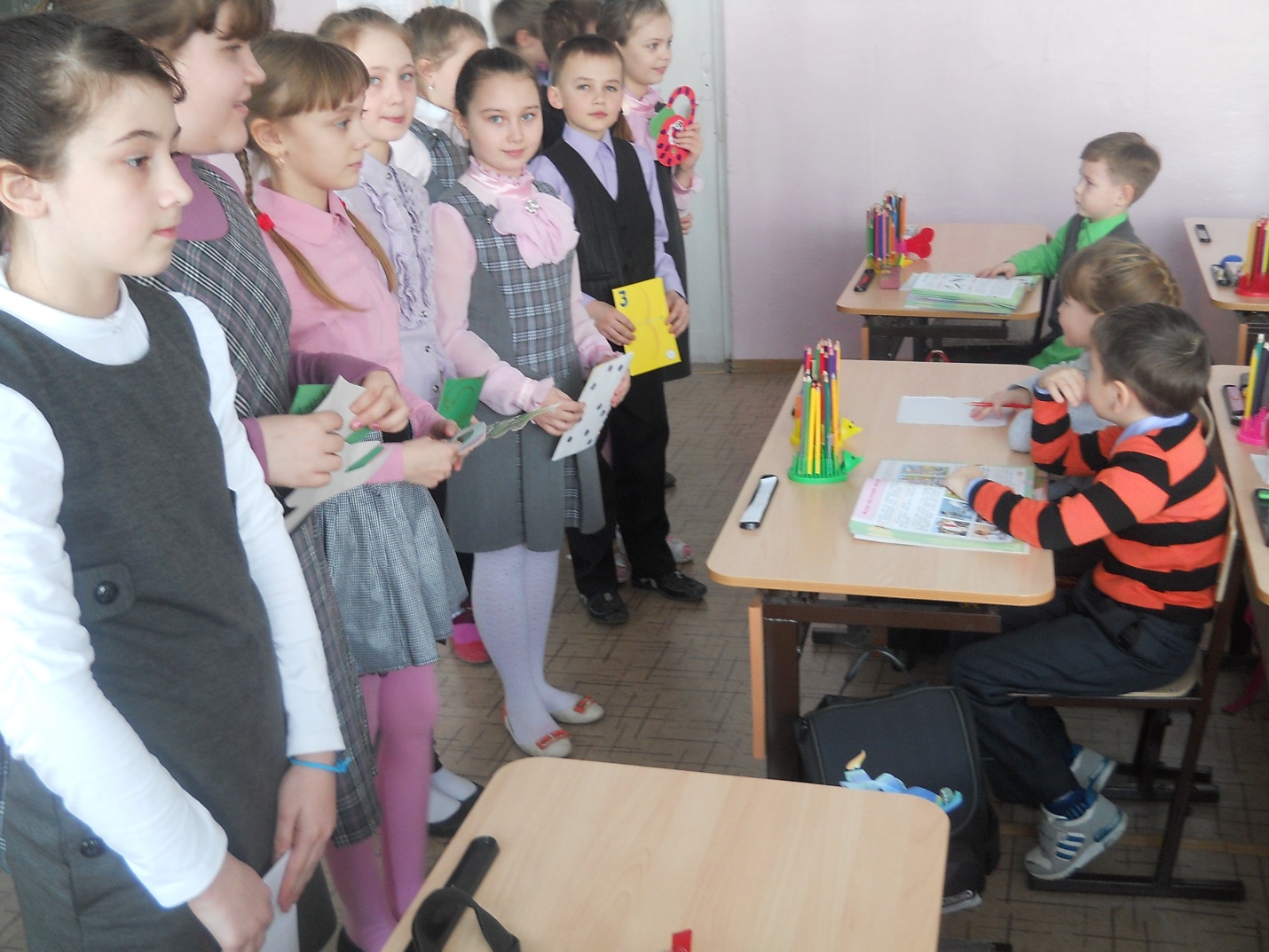 Подготовили ученики 3 «а» классаРуководитель: Кудасова О. А.2013Предмет: математика, технология. Тип проекта: социальный, творческий, индивидуальная работа. Планируемый результат: ученики создают книжки-малышки про цифры и числа первого десятка и дарят их первоклассникам.Цели: научить пользоваться дополнительной литературой, энциклопедиями; развивать творческий потенциал, стремление к успеху; воспитывать уверенность в себе, способность к взаимопониманию, интерес и внимание к творчеству, давать адекватную оценку полученным результатам (как собственных, так и чужих).  Материалы: альбом, краски, карандаши, фломастеры, цветная бумага, клей.Работа над проектомВ первом классе малыши учатся  писать цифры,  вспоминают,  на что они похожи, изучают состав чисел. Чтобы лучше запомнить написание цифр, ребята разучивают стишки, делают рисунки, поделки, аппликации с изображением цифры. Так родилась идея – создать проект «Числа первого десятка». Ученики 3 «А» класса очень активные, любопытные и эмоциональные ребята. Они с удовольствием берутся за любое дело, особенно, если это дело требует фантазии и творчества. Поэтому, они с радостью включились в работу по проекту.1этап. Подготовительный. 1. Определение темы:2. Задача:- Вам нужно оформить книжку-малышку - цифры от 1 до 9 с составом числа.2 этап. Планирование и организация деятельности. Обсуждение названия проектаРаспределение работы3 этап. Осуществление деятельности, выполнение работы. 4 этап. Представление результатов, вручение первоклассникам. 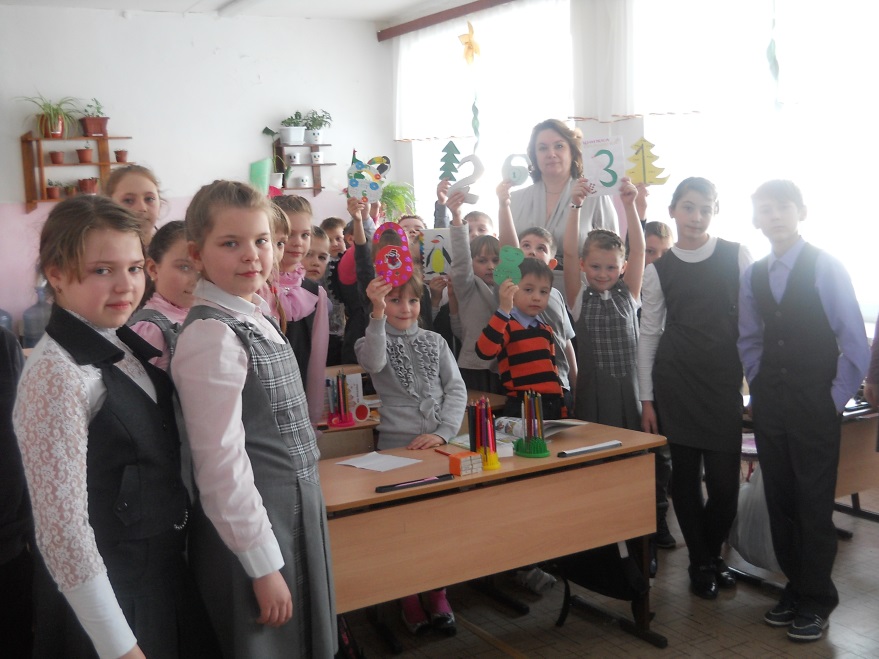 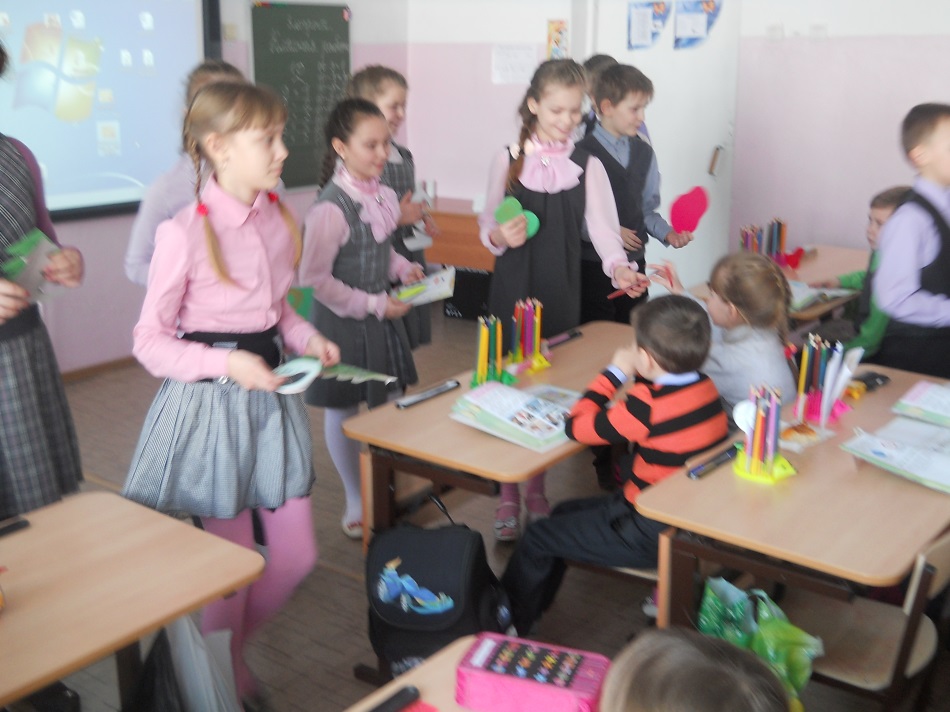 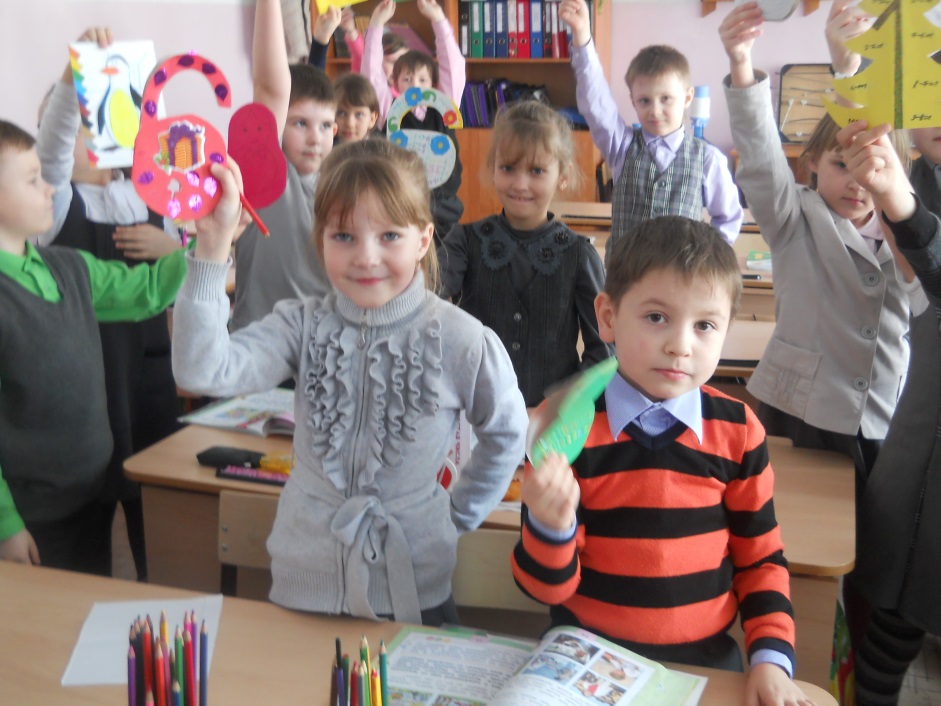 